ICL Litigation ChecklistUsing this checklist:Type file name and number, print and attach to all new ICL litigation filesComplete manually as the file progressesPurpose of checklist:Completing this checklist fully and accurately will help:Demonstrate that you have met the duties of competence and standard of care expected of an ICLDemonstrate that you have met Legal Aid’s expectations of practitioners undertaking legally aided work, articulated in the Quality Standards Another solicitor in the event they need to quickly identify the progress you have made with this matterIf you are audited by Legal Aid Note:This tool is designed as a prompt only. It does not proscribe how litigation should be conducted in ICL matters and is not exhaustive.ICLs should be familiar with the Best Practice Guide for Meeting with Children and the aide memoire at Appendix A. Both documents are available on the website.All references to the “website” are to the National ICL Website, icl.gov.au, a tool for ICLs which includes precedents, guides and other important resources.This document could potentially be considered a client document and provided to the client upon request (rule 14 Australian Solicitors’ Conduct Rules) or as a result of a GIPA requestPart A: Open File and Start ProceedingsStep One - Open FileStep Two- Prepare for ProceedingsPart B: Interim HearingsComplete for all interim hearingsPart C: Preparation for TrialStep One- Consider Family Dispute Resolution Step Two- Trial PreparationStep Three- TrialStep Four- Finalise FileAppendix A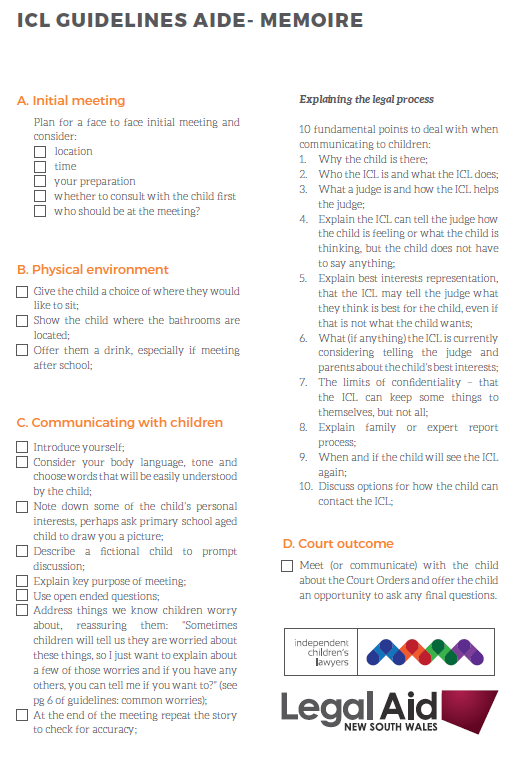 TaskDetails/Date DoneConflict check File a Notice of Address for serviceLetter to parties re appointment as ICL (precedent letter and attachments on website)Include: ICL factsheet  Questionnaire for parent (available on the national ICL website)Fee scale/contribution information sheetRequest copies of all filed documents (attend registry and copy from court file if necessary)Obtain completed questionnaires from parties – applicant, respondent, other partiesObtain copies of all court documents – applicant, respondent, other partiesObtain copy of s11F report or family report if completedLiaise with any Family Consultant or other expert who has been involved in the matter  Undertake urgent work outlined in orders for appointment of ICL(eg appoint a person to conduct assessment, request drug screen)Letter to Department of Communities and Justice re appointment (precedent letter on website)Send any requests for waiver of contribution to Grants Division for determinationTaskDetails/Date DoneRead documents and start formulating case strategyPrepare draft chronologyConsider issuing subpoenas (check if leave required/obtain leave) Department of Communities and Justice liaison - consider whether a subpoena to DCJ necessaryDoes a Magellan report already exist or are there records already available? Consider subpoenas to obtain:Police recordsMedical records (consider the relevance of material sought and impact on therapeutic relationships between treating professional and child/parties)Other relevant materialConsider whether Family Report or Expert Report is appropriateWhere order for appointment of expert is appropriate:Make enquiries with experts re availability and feesObtain approval from the Grants Division for funding of expert if parties or a party legally aided or if exceptional circumstances existDraft Minutes and letter of instructionSend to parties, requesting consentSend to Associate or Case Co-ordinator if appropriateInclude leave to provide copy of subpoenaed material to expertEnsure funds are held in trust if parties are funding the report privately before expert is briefedSend draft letter to expert to partiesBrief expert Meet with child(ren) taking into account the age, cognitive ability and emotional maturity of child(ren) and any other circumstances (refer to aide memoire at appendix A)Prepare and file court documents as required (Case Outline, Minute of Order)Appear at first return date Comply with orders made on first return dateTaskDetails/Date DoneOutcome of hearingRecord outcomePrepare engrossed ordersFollow up sealed ordersConsider issuing additional subpoenas where requiredMeet with child/ren if appropriate to explain outcomeTaskDetails/Date DoneMake appropriate referrals to Legal Aid NSW family dispute resolution conferences in the course of proceedings  If the matter is referred to FDR, co-operate with the Legal Aid NSW FDR Unit Diarise date of FDRS conferencePrepare for FDRS conferenceMeet with child/ren before and after FDRS conference if appropriate (refer to aide memoire at Appendix A)TaskDetails/Date DoneInspect subpoena documents Consider settlement negotiationsConsider appropriateness of meeting with the child/ren before the final hearing Comply with trial directions including advising the expert/family consultant of the final hearing dates in writingEnsure funds are in trust if expert is required to give evidence/obtain approval from the Grants Division to pay for expert’s attendanceEnsure witnesses are on notice and prepare documents as directed(e.g. witness affidavits, subpoenas etc)File additional affidavits where required and as appropriate (from teachers, counsellors, case workers)Seek approval of the Grants Division for counsel to be briefedBrief counsel with adequate experience/ICL trainingPromptly reassign the Grants Online invoice for counsel’s fees to counsel, to enable them to claim their fees directly from Legal Aid NSW File case outlinePromptly provide instructions to counsel in writing, including a complete memorandum and briefPrepare ICL costs noticeTaskDetails/Date DoneAttend trial to appear/instruct counselRecord outcomePrepare engrossed orders (where ordered)Email court engrossed orders (where ordered)Follow up sealed orders (where required)Meet with child/ren to explain outcome (refer to aide memoire at Appendix A)Undertake any post-order work in accordance with ordersMake an application for costs at trial (unless negotiated or waived)TaskDetails/Date DoneEnsure all follow up is completeOrders provided to relevant people and agenciese.g. schoolsMeet with child(ren) to explain orders, if required (refer to aide memoire at Appendix A)OtherSubmit a File Outcome to the Grants DivisionProvide copy of any costs order made to Grants Division